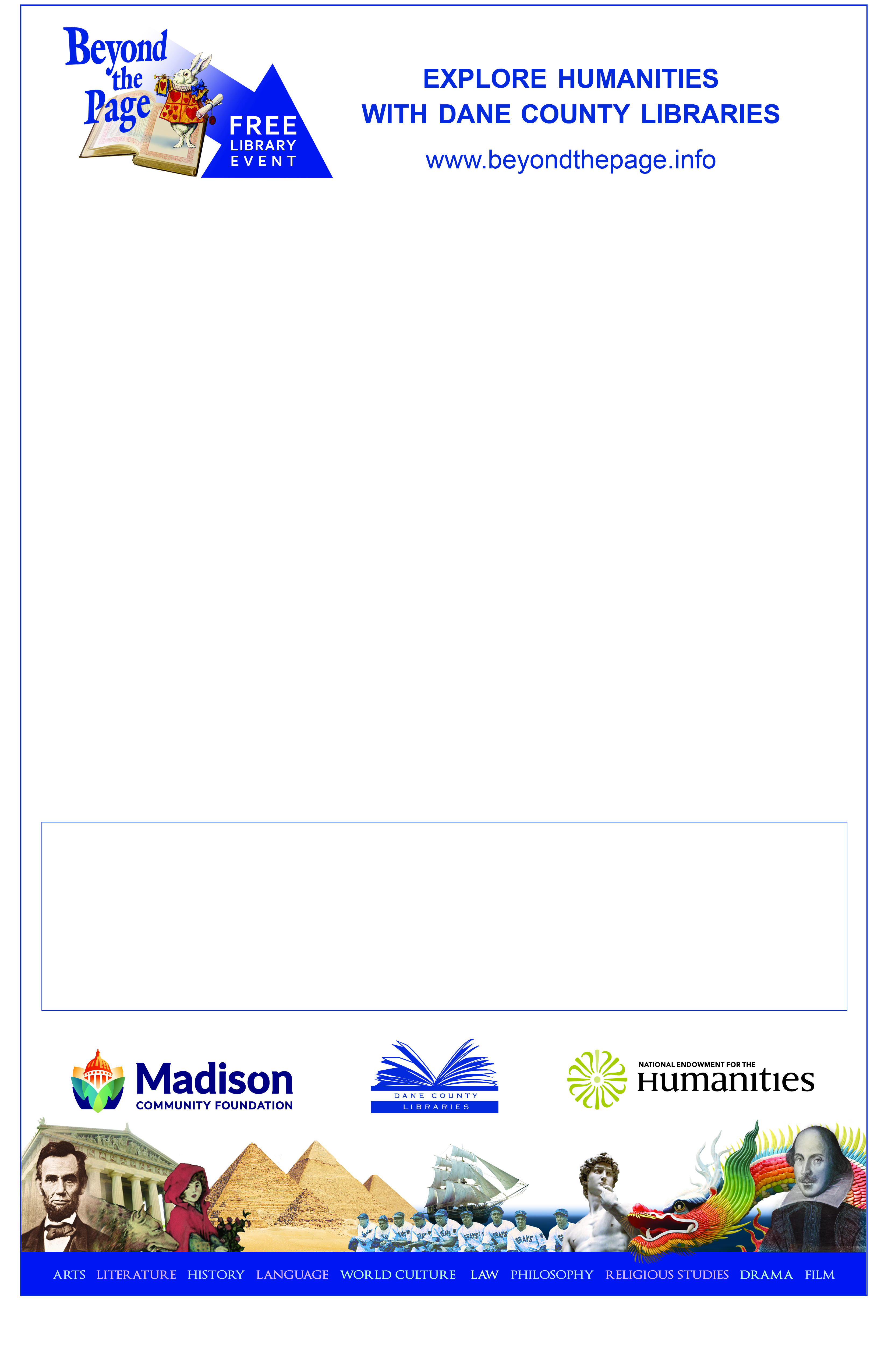 [Date if Event     Time of Event][Name of Library][Library Website] 